PresseinformationMehr als eine VentilinselFesto-Automatisierungsplattform CPX kommuniziert über POWERLINKFesto erweitert seine Automatisierungsplattform CPX um einen Feldbusknoten für die Anbindung von POWERLINK. Damit können Festo-Ventilinseln ab sofort direkt an das Echtzeitnetzwerk angeschaltet werden. Durch die Integration von POWERLINK können die Ventilinseln in hochgradig komplexen und zeitkritischen Anwendungen eingesetzt werden.Umfangreiche FunktionenCPX ist ein elektrisches Terminal mit Remote I/O für Ventilinseln, das mehr bietet als nur den Anschluss der Feld- an die Leitebene. Mit seinen einzelnen Modulen verbindet das CPX-Terminal die Ansteuerung pneumatischer Zylinder über modulare Ventilinseln mit I/Os und Motion Controllern für elektrische Antriebe. Dabei ist es diagnosefähig, kann Condition-Monitoring-Aufgaben übernehmen und umfasst darüber hinaus Safety-Funktionen. Beispiele für die Integration von Funktionen sind ein Web-Server, ein Front-End-Controller zur dezentralen Steuerung vor Ort, ein End-Position-Controller, ein Proportionalventil und ein Drucksensor zur Erfassung von internen Ventilinsel-Drücken oder externen Signalen.Modular und skalierbarEingebunden in das leistungsfähige Echtzeitnetzwerk POWERLINK ermöglichen die Modularität und Skalierbarkeit der CPX-Plattform flexible Automatisierungskonzepte. „Wir setzen bei unserer ‚Integrated Automation‘ auf POWERLINK-Kompatibilität“, sagt Eberhard Klotz, Leiter Marketing Products and Technologies bei Festo. „Dadurch ergeben sich für den Anwender völlig neue Möglichkeiten in der Automatisierung.“Über EPSGDie Ethernet POWERLINK Standardization Group (EPSG) wurde 2003 als unabhängige Organisation von führenden Unternehmen der Antriebs- und Automatisierungstechnik gegründet. Ziel der Arbeit ist die Standardisierung und Weiterentwicklung des von B&R im Jahr 2001 eingeführten POWERLINK. Das leistungsstarke Echtzeit-Kommunikationssystem ist eine Lösung auf Basis des Ethernet-Standards nach IEEE 802.3, um Echtzeitdaten im Mikrosekundenbereich zu übertragen. Die EPSG kooperiert mit führenden Standardisierungsorganisationen wie beispielsweise der CAN in Automation (CiA) oder der IEC. Vorstand ist Anton Meindl, Business Manager Controls bei B&R.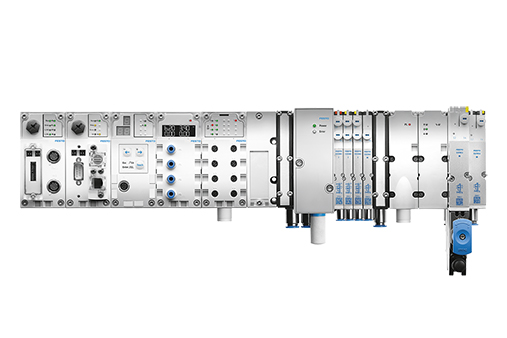 Bild 1: Die dezentrale Automatisierungsplattform CPX von Festo  kann einfach in POWERLINK-Netzwerke integriert werden. Kontakt:Ethernet POWERLINK Standardization Group (EPSG)POWERLINK-OFFICEBonsaiweg 615370 FredersdorfDeutschlandTel.: +49 . 33439 . 539 270Fax: +49 . 33439 . 539 272E-Mail: info@ethernet-powerlink.orgWWW: www.ethernet-powerlink.org